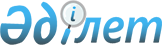 Жақсы аудандық мәслихатының 2017 жылғы 25 желтоқсандағы № 6ВС-20-2 "Сот шешімімен Жақсы ауданының коммуналдық меншігіне түскен болып танылған иесіз қалдықтарды басқару қағидаларын бекіту туралы" шешімінің күші жойылды деп тану туралыАқмола облысы Жақсы аудандық мәслихатының 2021 жылғы 10 қарашадағы № 7ВС-14-4 шешімі. Қазақстан Республикасының Әділет министрлігінде 2021 жылғы 22 қарашада № 25299 болып тіркелді
      Қазақстан Республикасының "Құқықтық актілер туралы" Қазақстан Республикасы Заңының 27 бабына сәйкес, Жақсы аудандық мәслихаты ШЕШТІ:
      1. Жақсы аудандық мәслихатының "Сот шешімімен Жақсы ауданының коммуналдық меншігіне түскен болып танылған иесіз қалдықтарды басқару қағидаларын бекіту туралы" 2017 жылғы 25 желтоқсандағы № 6ВС-20-2 (Нормативтік құқықтық актілерді мемлекеттік тіркеу тізілімінде № 6344 болып тіркелген) шешімінің күші жойылды деп танылсын.
      2. Осы шешім алғашқы ресми жарияланған күнінен кейін күнтізбелік он күн өткен соң қолданысқа енгізіледі.
					© 2012. Қазақстан Республикасы Әділет министрлігінің «Қазақстан Республикасының Заңнама және құқықтық ақпарат институты» ШЖҚ РМК
				
      Жақсы аудандықмәслихатының хатшысы

Д.Пшембаева
